Week commencing 19/10/2020. Lesson 3: Influential CharacterEmail all work to homelearning@astreadearne.org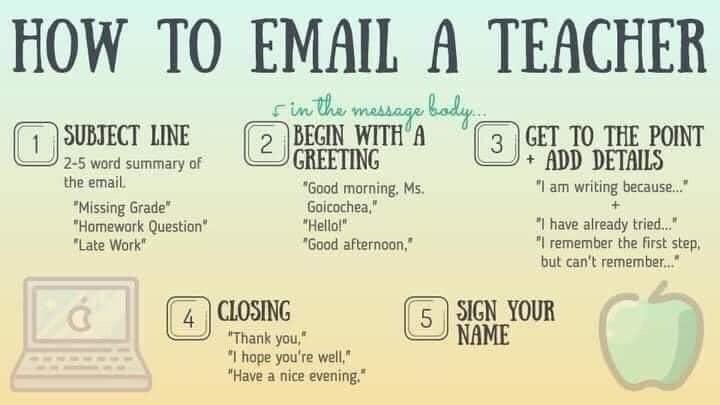 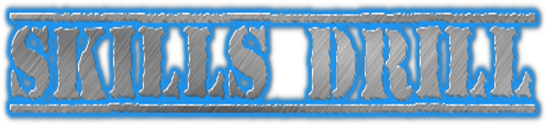 Read: The Useful Haunting” – see resource.Label emotive language, evidence, direct address, rhetorical question, triple, repetition, short sentences, counter argument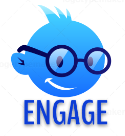 Discussion:  How far do you agree that Marley is the most influential character for Scrooge?Read Stave 2 of A Christmas Carol from the end of Fezziwig’s Christmas party when the Ghost tells Scrooge, “My time grows short,” observed the Spirit. “Quick!” to the end of the chapter.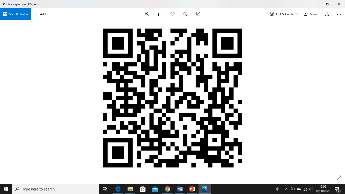 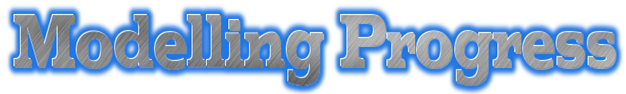 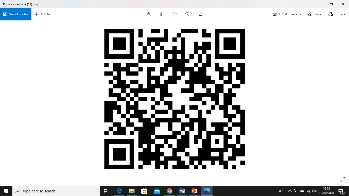 You can also listen to a reading of it here:  Write a persuasive speech, that argues for Little Fan, Belle or Fezziwig as the most influential character to Scrooge in Stave Two. Use “The Useful Haunting” as an example of how to write.Include some of the following devices:Emotive language, evidence, direct address, rhetorical question, triple, repetition, short sentences and counter argument. 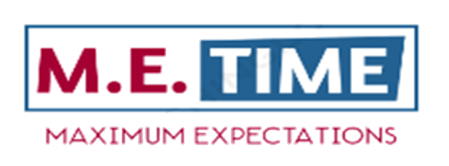 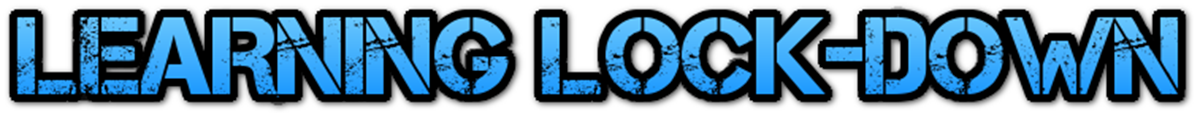 In the margin annotate where you have used persuasive devices:Emotive language, evidence, direct address, rhetorical question, triple, repetition, short sentences and counter argument. 